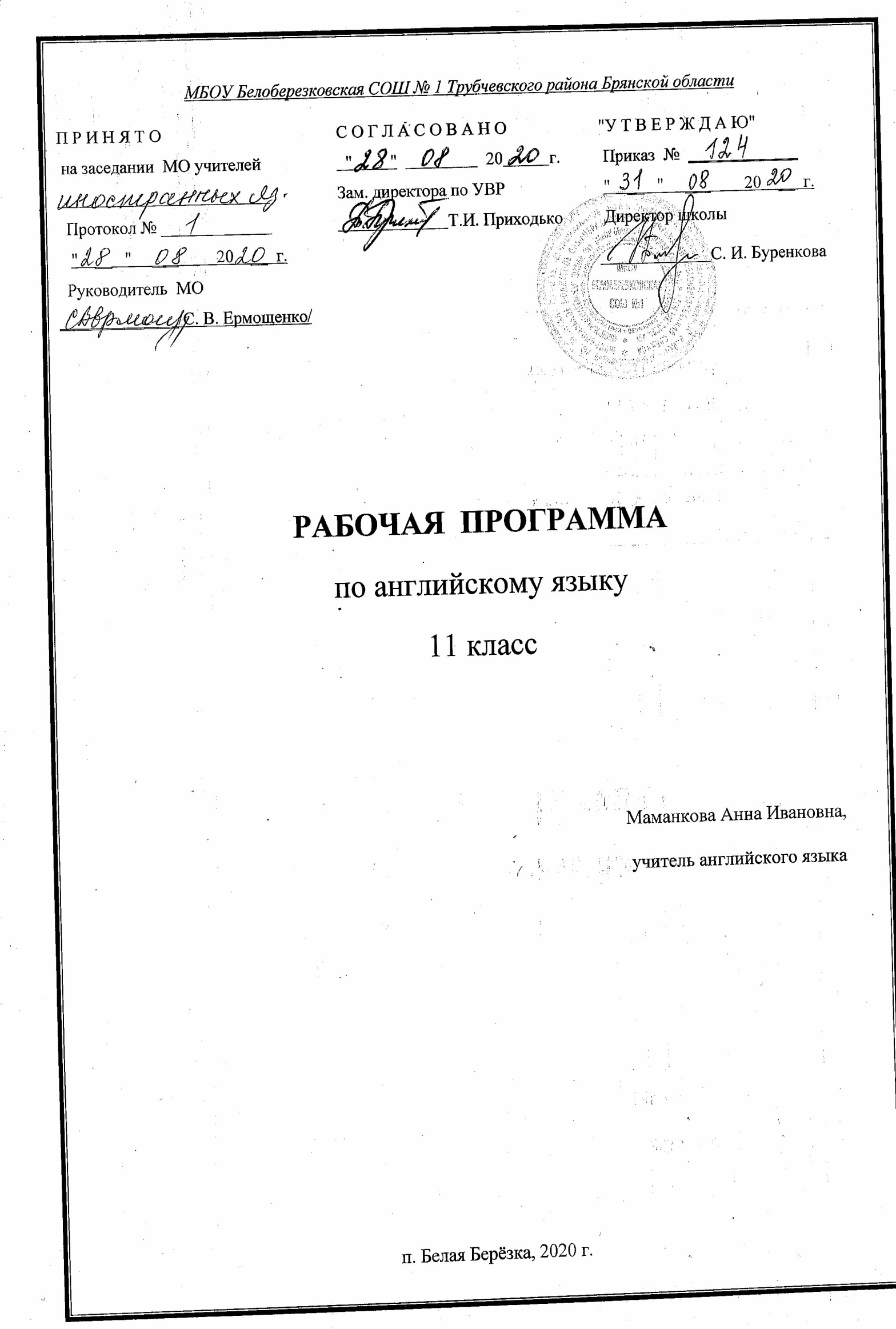 ПОЯСНИТЕЛЬНАЯ   ЗАПИСКАРабочая программа составлена на основе авторской программы общего образования  по английскому языку Авторской программы курса английского языка к учебно-методическому комплекту Английский с удовольствием «Enjoy English» для 2-11 классов общеобразовательных учреждений авторов М.З.Биболетовой, Н.Н.Трубаневой (Обнинск: Титул,2012). Соответствует Федеральному образовательному стандарту среднего общего образования по английскому языку и  Примерной государственной программе по английскому языку.Программа рассчитана на 102 часа (3 часа в неделю) согласно Учебному плану школы.Изменения, внесенные в рабочую программуПри создании рабочей программы учитывались психологические особенности обучающихся. Это нашло отражение в выборе текстов, форме заданий, видах работы, методическом аппарате. Это даёт возможность включать иноязычную речевую деятельность в другие виды деятельности, свойственные обучающимся этой возрастной группы, интегрировать знания из разных предметных областей. При формировании и развитии речевых, языковых, социокультурных или межкультурных умений и навыков учитывался новый уровень мотивации учащихся, который характеризуется самостоятельностью при постановке целей, поиске информации, овладении учебными действиями, осуществлении самостоятельного контроля и оценки деятельности. Благодаря коммуникативной направленности предмета «Иностранный язык» появляется возможность развивать культуру межличностного общения на основе морально-этических норм (уважения, равноправия, ответственности и т. д.). При обсуждении специально отобранных текстов формируется умение рассуждать, оперировать гипотезами, анализировать, сравнивать, оценивать социокультурные и языковые явления.В календарно-тематическом планировании учебные часы, отведенные на проектную работу поставлены после учебных часов, отведенных на выполнение контрольных работ по всем видам речевой компетенции.Учебно-методическое обеспечение курса:Учебная программа: Авторская программа курса английского языка к учебно-методическому комплекту Английский с удовольствием «Enjoy English» для 2-11 классов общеобразовательных учреждений авторов М.З.Биболетовой, Н.Н.Трубаневой./Обнинск: Титул,2012.Учебник: «Английский с удовольствием / Enjoy English» 11 класс. учебник для 11 класса общеобразовательных учреждений./ М.З. Биболетова, Е.Е. Бабушис Е.Е,- Обнинск: Титул, 2014 год.Требования к уровню подготовки учащихся:В результате изучения английского языка ученик должен:знать/понимать:значение новых лексических единиц, связанных с тематикой данного этапа обучения и соответствующими ситуациями общения (в том числе оценочной лексики), реплик-клише речевого этикета, отражающих особенности культуры страны/стран изучаемого языка;значение изученных грамматических явлений в расширенном объеме (видовременные, неличные и неопределенно-личные формы глагола, формы условного наклонения, косвенная речь/косвенный вопрос, побуждение и другое согласование времен);страноведческую информацию из аутентичных источников, обогащающую социальный опыт школьников: сведения о стране/странах изучаемого языка, ее науке, культуре, исторических и современных реалиях, общественных деятелях, месте в мировом сообществе и мировой культуре, взаимоотношениях с нашей страной;языковые средства и правила речевого и неречевого поведения в соответствии со сферой общения и социальным статусом партнера;уметь: говорение:вести диалог, используя оценочные суждения, в ситуациях официального и неофициального общения (в рамках изученной тематики); беседовать о себе, своих планах;участвовать в обсуждении проблем в связи с прочитанным/прослушанным иноязычным текстом, соблюдая правила речевого этикета; рассказывать о своем окружении, рассуждать в рамках изученной тематики и проблематики, представлять социокультурный портрет своей страны и страны/стран изучаемого языка;аудирование:относительно полно и точно понимать высказывания собеседника в распространенных стандартных ситуациях повседневного общения, понимать основное содержание и извлекать необходимую информацию из различных аудио- и видеотекстов: прагматических (объявления, прогноз погоды), публицистических (интервью, репортаж), соответствующих тематике данной ступени обучения;чтение:читать аутентичные тексты различных стилей: публицистические, художественные, научно-популярные, прагматические, используя основные виды чтения (ознакомительное, изучающее, поисковое/просмотровое) в зависимости от коммуникативной задачи;письменная речь:писать личное письмо, заполнять анкету, письменно излагать сведения о себе в форме, принятой в странах /стране изучаемого языка, делать выписки из иноязычного текста;использовать приобретенные знания и умения в практической деятельности и повседневной жизни:для общения с представителями других стран, ориентации в современном поликультурном мире;для получения сведений из иноязычных источников информации (в том числе через Интернет), необходимых в образовательных и самообразовательных целях;-для расширения возможностей в выборе будущей профессиональной деятельности;для изучения ценностей мировой культуры, культурного наследия и достижений других стран, ознакомления представителей зарубежных стран с культурой и достижениями России.СодержаниеПроблемы волнующие подростов (24 ч) - Языки международного общения. Трудно ли изучать иностранный язык? Что такое Runglish и Globish? Как меняется английский язык. Сколькими языками надо владеть, чтобыстать успешным.  - Глобальная деревня. Плюсы и минусы глобализации. Примеры глобализации   в твоем окружении. Антиглобалистское движение: причины и следствия. Кто населяет Британию: исторический экскурс. Почему люди мигрируют? Кто населяет Россию? Глобализация и ты.- Что ты знаешь о своих правах и обязанностях. Понятие свободы у современных тинейджеров. Портрет идеального старшеклассника.- Твое участие в жизни общества. Отношение к политике и политикам. Вклад известных людей разных профессий в жизнь общества.- Чувство безопасности, или как защитить Землю от нас. Мелкие преступления против планеты: одноразовые продукты, расход энергии. Киотский протокол как шаг к предотвращению парникового эффекта. Антисоциальное поведение: культура пользования мобильной связью. Работа твоей мечты (24 ч)- Профессия твоей мечты. Влияние семьи, друзей и личных качеств человека на выбор профессии. «Мужские и женские профессии. Признание и карьера. - Что нас ждет после школы. Традиции образования в России. Узнай больше о выбранном университете по интернету. Что такое Global classroom?- Образование и карьера. Колледж / училище – альтернатива университету и путь к высшему образованию. Известные люди, получившие среднее профессиональное образование. Профессиональное образование в США и России: общее и разное.- Последний школьный экзамен. Будущее школ России. К какому типу школьника ты принадлежишь: тест и рекомендации.- Альтернатива: традиционные или вариативные университеты. Отличия разных типов образования. Виртуальная среда: «Вторая жизнь» - шанс для многих. Что такое lifelong learning? Непрерывное учение как условие успешности.Вперед, в лучший новый мир (30 ч)  - Современные технологии: насколько от их зависит человек. Современные виды связи в жизни подростков  в США и России. Прогнозы на будущее.  - Незаурядные умы человечества. Из биографии И.К. Брунера, Н. Теслы, С. Королева. Плюсы и минусы инженерных профессий. Учись мыслить как гений.  - Наука или выдумка. Секреты античного компьютера. Научные сенсации и мистификации: пришельцы на Земле. - Как относится к клонированию.Мечты о создании совершенного человека.   -  Медицина: традиции и новые технологии.  Генно-модифицированные (GM) продукты: «за» и  «против». Типичные мнения о здоровье. Нанотехнологии и их применение в  медицине.    -  Современные технологии и окружающая среда. Специфика твоего региона: угрозы среде и их  устранение. Проблема бытового и промышленного мусора.   - Открываем путь в цифровую эпоху. Любопытные факты об интернете. Язык интернета. Интернет в жизни современного поколения: «за» и  «против».Откуда вы? (24 ч)   - Город и село. Чем отличаются люди в городе и селе? Сельский образ жизни – возможность быть    естественнее и добрее к людям.   - Интересы и увлечения. Чем руководствуются люди, выбирая хобби? Хобби-сайты. Как проводят свободное время в Британии и России ( в сравнении). Ученые о пользе видеоигр.    - Круг моих друзей. Рецепт дружбы, или как стать настоящим другом. Онлайн системы  знакомства с друзьями друзей.  -  Разные страны - разная жизнь. Восточный и западный стили жизни. Каков стиль жизни в  твоем регионе? Влияние новых технологий на стиль жизни в разные времена. Может  ли современный человек жить в гармонии с природой?  - Соблюдение традиций. Традиционные празднества в разных  странах мира. Местные  праздники. Учебно - тематический планПроблемы волнующие подростков (24 ч.)Работа твоей мечты (24ч.)Вперед, в лучший новый мир (30 ч.)Откуда вы? (24ч.)Формы промежуточного контроляустный опрос, самостоятельные работы,   тестированиеФорма итогового контроляитоговая контрольная работаКалендарно-тематическое планированиеСписок литературы:«Английский с удовольствием / Enjoy English» 11 класс. учебник для 11 класса общеобразовательных учреждений./ М.З. Биболетова, Е.Е. Бабушис Е.Е,- Обнинск: Титул, 2014 год.Примерные программы по учебным предметам. Иностранный язык 5-9 классы. – Москва: «Просвещение», 2010Программа курса английского языка к учебно-методическому комплекту Английский с удовольствием «Enjoy English» для 2-11 классов общеобразовательных учреждений авторов М.З.Биболетовой, Н.Н.Трубаневой./Обнинск: Титул,2012.Федеральный перечень учебников, рекомендованных Министерством образования Российской Федерации к использованию в образовательном процессе в общеобразовательных учреждениях на 2013-2014 год (с изменениями в 2016 году).№ п\пНаименование темыДата по плануДата по фактуРаздел I «Проблемы, волнующие подростков».Раздел I «Проблемы, волнующие подростков».Раздел I «Проблемы, волнующие подростков».Раздел I «Проблемы, волнующие подростков».1.Трудно ли изучать иностранный язык?2.Языки в современном мире3.Язык - средство общения.4.На форуме в интернете.5.Стратегия обучения. Времена английского глагола.  Самостоятельная работа.6.Причины изучения ин. яз. Артикль.7.Введение нового гр.мат. по теме «Артикль».8.Плюсы и минусы глобализации.9.Проблемы глобализации. Слова - омонимы.10.Антиглобалистическое движение.11.Кто населяет Британию.12.Права личности. Синонимы.13.Понятие свободы у современных подростков.14.Отношение к политике и политикам.15.Вклад известных людей разных профессий.16.Проектная работа « Премия за вклад в школьную жизнь».17.Мелкие преступления против планеты. Зачет лексического материала по теме : « Страницы истории»18.Киотский протокол как шаг к предотвращению парникового эффекта. Военная история Европы.19.Антисоциальное поведение: культура пользования мобильной связью. Диалогическая речь по теме: « Поход в музей».20.Контроль навыков письма. Письмо на тему:  « Великие люди прошлого и настоящего».21.Контроль навыков аудирования. Имя числительное. Аудирование.22.Контроль навыков чтения. Имя числительное. Аудирование.23.Контроль навыков говорения. Выезд за границу. Оформление миграционных карт.24.Повторение. Выполнение заданий по говорению формата ЕГЭ.Раздел II. « Работа твоей мечты» (24ч.)Раздел II. « Работа твоей мечты» (24ч.)Раздел II. « Работа твоей мечты» (24ч.)Раздел II. « Работа твоей мечты» (24ч.)25.Профессия моей мечты26.Влияние семьи на выбор профессии27.Призвание и карьера28.Проект «что можно учитывать при выборе карьеры?»29.Выбор учебного заведения после школы30.Что такое глобальный класс?31.Образование и карьера32.Профессиональное образование в США и России: общее и разное33.Дискуссия : «Можно ли сделать успешную карьеру не окончив университет?»34.Последний школьный экзамен35.Будущее школ России36.К какому типу школьника ты принадлежишь: тест и рекомендации37.Альтернатива: традиционные или виртуальные университеты38.Отличия различных типов образования39.«вторая жизнь»-шанс для многих40.Современные технологии: насколько от них зависит человек.41.Современные виды связи в жизни  подростков в США.42.Современные виды связи в жизни подростков в России.43.Контроль навыков письма.44.Контроль навыков аудирования.45.Контроль навыков чтения.46.Контроль навыков говорения.47.Непрерывное учение как условие успешности48.Образование в 21векеРаздел III. « Вперед, в лучший новый мир» (30ч.)Раздел III. « Вперед, в лучший новый мир» (30ч.)Раздел III. « Вперед, в лучший новый мир» (30ч.)Раздел III. « Вперед, в лучший новый мир» (30ч.)49.Прогнозы на будущее: грядущие технологии предсказываемые тинэйджирами50.Проект « Капсула  времени"51.Незаурядные умы человечества52.Из биографии знаменитого британского инженера И.К. Брунела53.Биография известной личности.54.Плюсы и минусы инженерных профессий.55.Учись  мыслить как гений.56.Наука и выдумка.57.Секреты античного компьютера58.Научные сенсации или мистификации: пришельцы на Земле вечный двигатель и т.п.59.Конференция: « Хотите-верьте, хотите- нет»60.Мечты о создании совершенного человека.61.Дискуссия: « Есть ли будущее у клонирования?»62.Медицина: традиции и новые технологии.63.Генно-модифицированные продукты.64.Энциклопедия народных рецептов.65.Домашняя или высоко- технологическая медицина.66.Современные технологии и окружающая среда.67.Окружающая среда и крупное производство.68.Охрана окружающей среды.69.Любопытные факты об интернете.70.Интернет в жизни современного поколения.71.Проект:  «Как интернет влияет на твою жизнь?»72.Контроль навыков письма.73.Контроль навыков аудирования.74.Контроль навыков чтения.75.Контроль навыков говорения.76.Повторение. Выполнение тестовых заданий по грамматике.77.Повторение. Выполнение лексико-грамматических тестов.78.Повторение. Просмотр фильма на английском языке. Обсуждение.Раздел IV. « Откуда ты?»(24ч.)Раздел IV. « Откуда ты?»(24ч.)Раздел IV. « Откуда ты?»(24ч.)Раздел IV. « Откуда ты?»(24ч.)79.Город и село.80.Чем отличаются люди в городе и селе?81.Место где ты живешь.82.Будущее города и села.83.Интересы и увлечения.84.Скрытые правила поведения англичан.85.Твои увлечения.86.Ученые о пользе видео игр.87.Контроль навыков письма.88.Контроль навыков аудирования.89.Контроль навыков чтения.90.Контроль навыков говорения.91.Круг моих друзей.92.Рецепт дружбы .и как стать хорошим другом.93.История Ромео и Джульетты.94.Разные страны – разная жизнь.95.Восточный и западный стили жизни.96.Влияние новых технологий на стиль жизни.97.Может ли современный человек жить в гармонии с природой?98.Твой стиль жизни во многом зависит от тебя.99.Соблюдение традиций100.Итоговая контрольная работа.101.Проект письмо в будущее о твоей школьной жизни.102.Повторение. Просмотр фильма на английском языке. Обсуждение.Итого102